VISITA TÉCNICA À HIDRELÉTRICA DONA FRANCISCA, AGUDO/RSComponente curricular: FÍSICA APLICADA A GESTÃO AMBIENTALProfª: Beatriz Stoll MoraesData da visita: 04/12/2015Nº de alunos: 26A turma de Física aplicada à Gestão Ambiental pode conhecer de perto as teorias de Termodinâmica, a transformação de Energia Hidráulica e Potencial em Energia Cinética e, após em eletricidade. Teorias de Trabalho e Potência também foram discutidas.Esta visita foi muito importante para apresentar a utilização da Física no dia-a-dia, e a importância de seu estudo no Curso de Gestão Ambiental. A interdisciplinaridade entre a Física com Hidrologia, Hidráulica, Química Ambiental, Licenciamento Ambiental, Preservação de Áreas Protegidas, Processos Tecnológicos e Educação Ambiental.Nesta visita estavam presentes alunos de outros cursos, que estavam aproveitando a oportunidade de recuperar o componente curricular.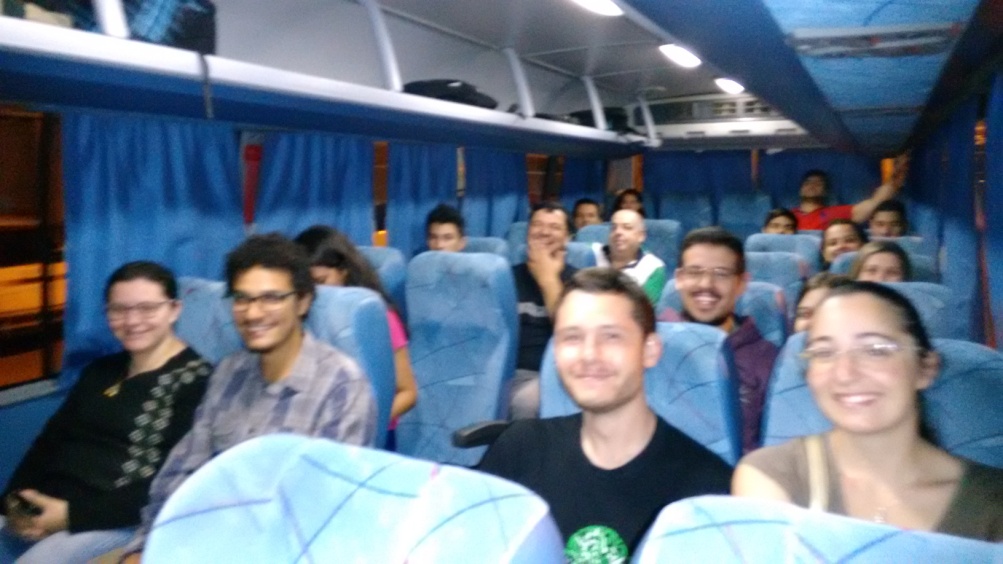 Figura 1- Início da viagem as 6h da manhã com saída na frente da sede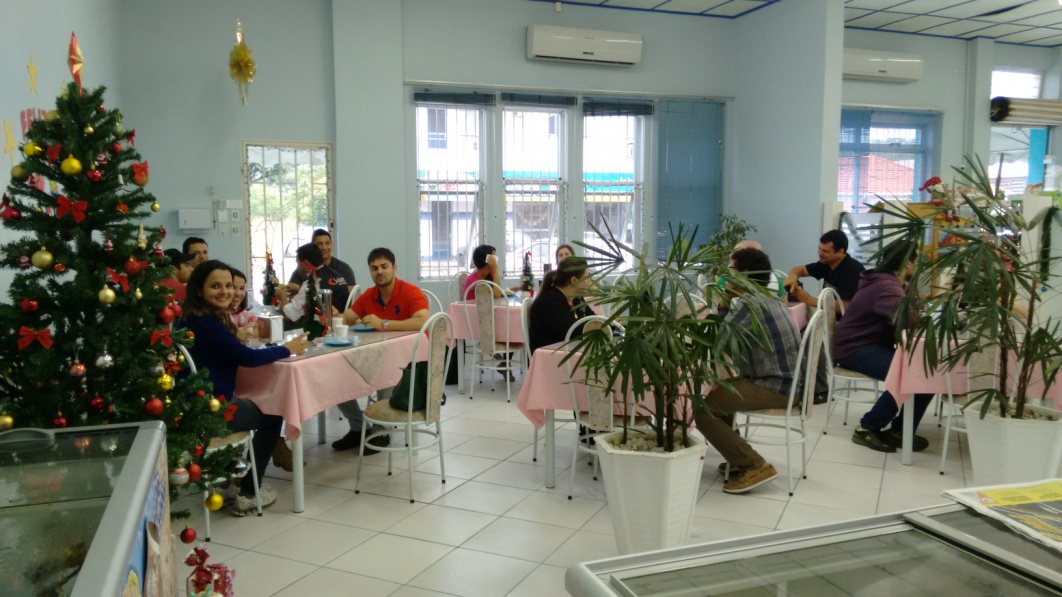 Figura 2- Parada para o café já no Município de Agudo/RS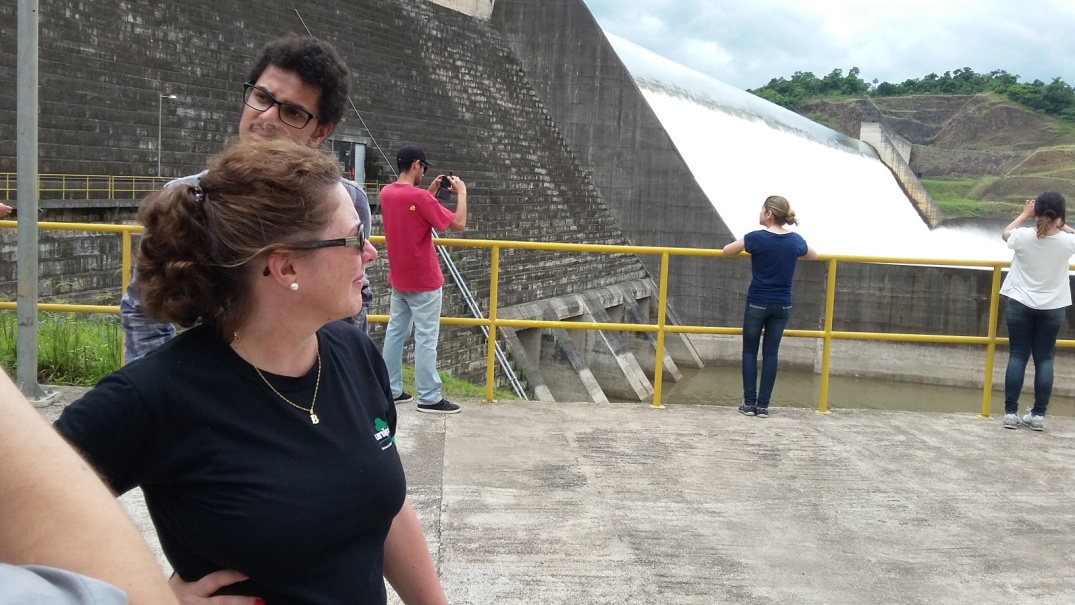 Figura 3- a Barragem de Dona Francisca e área de escape da Usina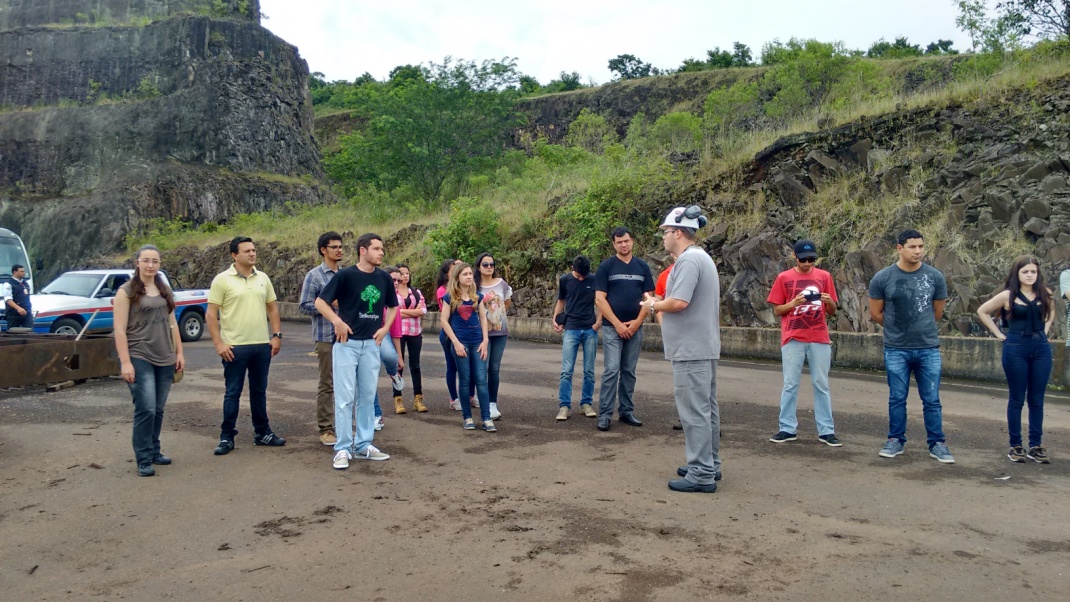 Figura 4- Grupo sendo recepcionado pelo Engenheiro Elétrico responsável: orientações de segurança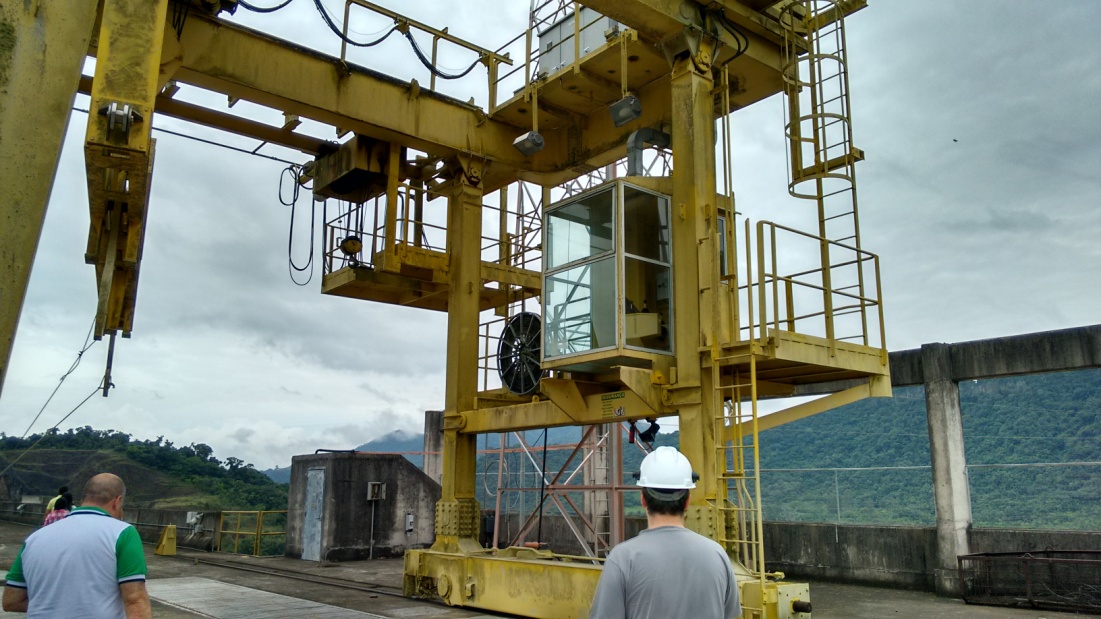 Figura 5- Guindaste de movimentação de peças e comportas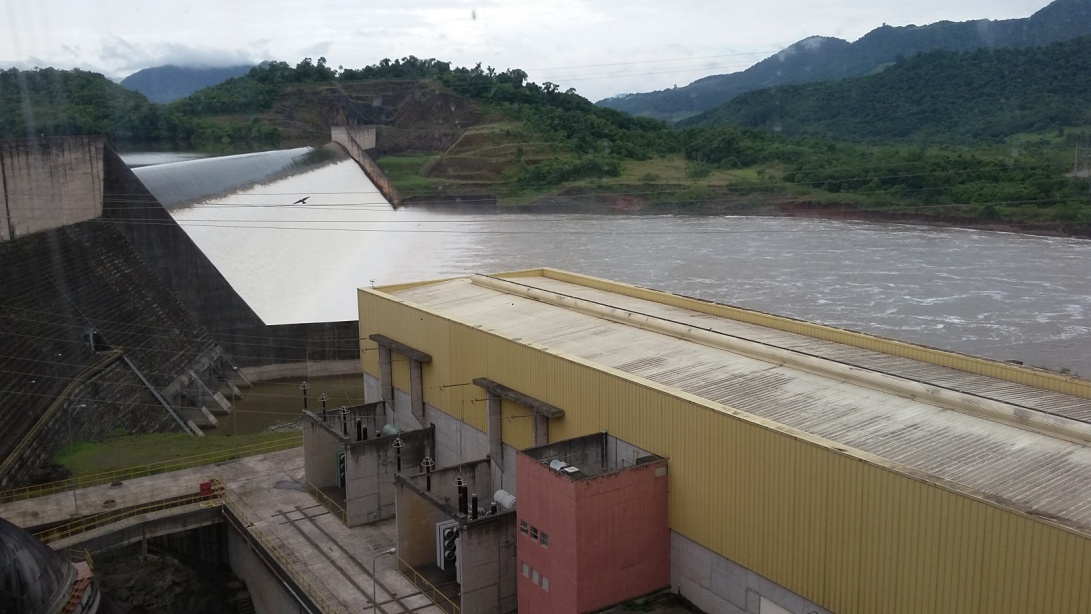 Figura 6- Vista parcial da Barragem